РЕШЕНИЕ   №90от 11.08.2016г.а.Джерокай Об отмене  Решения СНД  №114 от 16.07.2012г. «О Положении «О муниципальном  земельном  контролена территории  Джерокайского сельского поселения»      В соответствии с Федеральным законом от 03.07.2016 года № 335-ФЗ «О внесении изменении  в статью 72 Земельного кодекса Российской Федерации»РЕШИЛ:Решение СНД №114 от 16.07.2012г. «О Положении «О муниципальном  земельном  контроле  на территории  Джерокайского сельского поселения»-отменить.       2. Настоящее постановление опубликовать или обнародовать  в районной газете «Заря» и разместить на официальном сайте сельского поселения.Глава муниципального образования«Джерокайское сельское поселение» ____________________К.А. Нагароков АДЫГЭ РЕСПУБЛИКДжыракъые муниципальнэкъоджэ псэуп1э ч1ып1эмизэхэщап1э янароднэдепутатхэм я Совет385461 къ. Джыракъый,ур.Краснооктябрьск, 34ател.9-35-33факс 88(7773)9-35-33sp-dzher@rambler.ru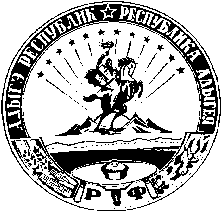 РЕСПУБЛИКА АДЫГЕЯСовет народных депутатовмуниципального образования«Джерокайскоесельское поселение»385461 а.Джерокай,ул. Краснооктябрьская,34ател.9-35-33факс 88(7773)9-35-33sp-dzher@rambler.ru